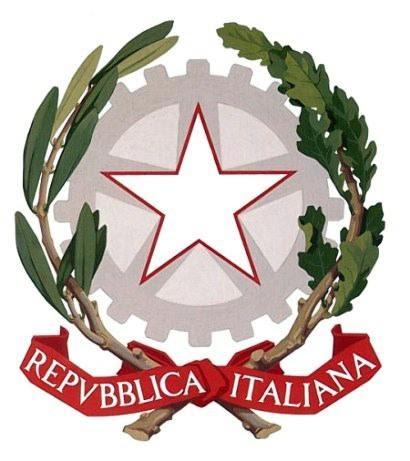 MINISTERO DELL’ISTRUZIONEISTITUTO COMPRENSIVO STATALE COMPLETO “B. CROCE”Via Marco Polo 9 – 21010 FERNO (Va)Tel 0331.240260 Fax 0331.728654Cod. Min. VAIC86100R – Cod. Fisc. 91032280124Comunicazione alla famiglia Presentazione del percorso e risultanze inerenti criticità di apprendimento ancora persistenti (L’originale sarà conservato dalla scuola, una copia sarà consegnata al genitore)Dati dell’alunno/aNome e Cognome: _____________________________________Data di nascita:   ______________________________________Dati del genitore/rappresentante    legale:Nome e Cognome: ____________________________________Data di nascita: ______________________________________Dati del genitore/rappresentante legale:Nome e Cognome: ____________________________________Data di nascita: ______________________________________Come da specifica convocazione, prot. n. _________________ del ______________, il giorno ________________ alle ore ________ presso _________________________________ si incontrano i genitori dell’ alunn_ _________________________________ alla presenza del Case Manager  e/o del coordinatore di team e/o il Dirigente Scolastico o suo incaricato.I genitori vengono informati che il team docenti della sezione/classe ______, dopo aver:effettuato una sistematica osservazione e rilevazione degli apprendimenti e del comportamento messo in atto interventi educativo-didattici specifici di potenziamentoha rilevato che l’alunno di cui sopra manifesta ancora difficoltà di apprendimento nelle aree – ambiti di rilevamento – indicatori, evidenziati nella documentazione allegata che viene dettagliatamente presentata (OSP- Scheda di Osservazione Sistematica e di Potenziamento)Si allega: allegato OSP- Scheda di Osservazione Sistematica e di Potenziamento (originale- scaricato dalla piattaforma POLIMI)Luogo e data                                                                  Il Case Manager                                             Il dirigente scolasticoAutorizzazione comunicazione dati alla NPII genitori dell’alunno Nome Cognome,PRESO ATTO delle normative vigenti e dei propri diritti a tutela della privacy, TENUTO CONTO del limitato ambito di diffusione dei dati e dell’adozione di ogni cautela e salvaguardia della riservatezza di dette informazioni, che riguardano il proprio figlio, ivi compresi quelli strettamente sensibili ai fini assolutamente necessari (D. Lgs. 30-06-2003, n. 196),□   AUTORIZZANO               □ NON AUTORIZZANOil docente Case manager ____________________________ a comunicare e condividere i dati inerenti le criticità permanenti di apprendimento, al referente medico della NPI di pertinenza (indicare la NPI)e DICHIARANO□ di non aver avviato altri procedimenti, avere già fissato appuntamenti per riabilitazione e/o percorso diagnostico.Firmato ___________________________    Data _______________Firmato ___________________________    Data _______________Esito incontro con la NPI – eventuale presa in caricoPreso atto della documentazione presentata in data …. Presso UONPIA/ENTE ACCREDITATO  di …., dopo analisi e confronto condiviso del caso, il dott. / dott.ssa …. decide di:□  prendere in carico con priorità il caso□  invitare la scuola ad attenzionare il caso  e continuare con l’attività di specifico 
      potenziamento□  Altro: ……………………………………………………………………………………………………………………………  
      (in attesa di presa in carico, redazione di un PDP quale bisogno educativo speciale)Referente medico  (Nominativo e firma)  ___________________________    Referente Case manager  (Nominativo e firma)  ___________________________    Esito incontro con la NPI – comunicazione alla famigliaI genitori dell’alunno Nome Cognome, in data … vengono informati circa l’esito dell’incontro con la NPIIl genitore preso atto di quanto comunicato decide di:□  non accogliere la proposta di un percorso di approfondimento clinico□  accogliere la proposta di un percorso di approfondimento clinico presso NPI che ha analizzato il caso (la famiglia sarà contattata direttamente dal servizio senza necessità di prenotazione) Altra NPI scelta dalla famiglia tra quelle convenzionate e aderenti al protocollo di collaborazione. Specificare quale:……………………………………………………………………  Altro ente ……………………………………………………………………  Si invita la famiglia a consegnare al proprio pediatra di base copia della presente documentazione, comprensiva dell’ Allegato OSP- Scheda di Osservazione Sistematica e di Potenziamento.Genitore  (Nominativo e firma)  ___________________________    Genitore  (Nominativo e firma)  ___________________________    Referente Case manager  (Nominativo e firma)  ___________________________